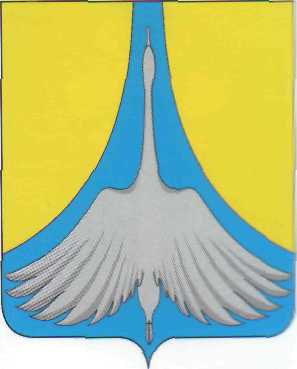 РОССИЙСКАЯ ФЕДЕРАЦИЯАДМИНИСТРАЦИЯ  СИМСКОГО ГОРОДСКОГО ПОСЕЛЕНИЯ  АШИНСКОГО МУНИЦИПАЛЬНОГО РАЙОНА		           	            ЧЕЛЯБИНСКОЙ  ОБЛАСТИ		                   П О С Т А Н О В Л Е Н И Е___________________________________________________________________________от _08.09.2022г.  № _159__
В соответствии со статьей 78 Бюджетного кодекса Российской Федерации, Федеральным законом от 06.10.2003 N 131-ФЗ "Об общих принципах организации местного самоуправления в Российской Федерации", Уставом Симского городского поселения, в целях создания благоприятных условий для развития и благоустройства садоводческих некоммерческих товариществ, расположенных на территории Симского городского поселения, администрация Симского городского поселения

                                                            ПОСТАНОВЛЯЕТ:

1. Внести  следующие изменения в «Порядок предоставления субсидий на поддержку садоводческих некоммерческих товариществ, расположенных на территории Симского городского поселения» (далее - Порядок):В пп.3 п.5 слова: «использование целевых взносов на развитие инженерного обеспечения территории СНТ в период 2015-2017 годы (для субсидии 2017года); 2018год (для субсидии 2018года); 2019-2020годы (для субсидии 2020года)» заменить на  слова: «использование целевых взносов на развитие инженерного обеспечения территории СНТ за текущий и предшествующий  текущему годы».В п.  слова: «Субсидии на поддержку СНТ (далее - субсидия) предоставляются получателям субсидий в целях возмещения части произведенных затрат в размере 50 процентов от произведенных расходов в текущем календарном году, осуществляемых за счет целевых взносов на развитие инженерного обеспечения территорий СНТ (организация строительства и ремонт дорог, сетей электро-, газо- и водоснабжения, связи).» заменить на слова: «Субсидии на поддержку СНТ (далее - субсидия) предоставляются получателям субсидий в целях возмещения части произведенных затрат в размере 50 процентов от произведенных расходов в текущем календарном году, осуществляемых за счет целевых взносов на развитие инженерного обеспечения территорий СНТ (организация строительства и ремонт дорог, ограждения, сетей электро-, газо- и водоснабжения, связи). 2 Настоящее Постановление вступает в силу со дня его подписания и подлежит  размещению на официальном сайте администрации Симского городского поселения www.gorodsim.ru в информационно-телекоммуникационной сети «Интернет».3. Контроль исполнения настоящего постановления возложить на заместителя главы Симского городского поселения  Захарову Ю.А.Глава администрацииСимского городского поселения			               	Р.Р.ГафаровО внесении изменений в Порядок предоставления субсидий на поддержку садоводческих некоммерческих товариществ, расположенных на территории Симского городского поселения